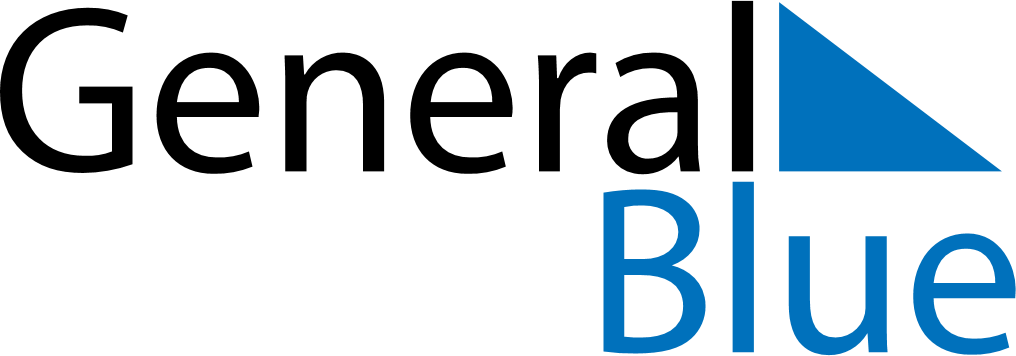 January 1913January 1913January 1913January 1913January 1913SundayMondayTuesdayWednesdayThursdayFridaySaturday12345678910111213141516171819202122232425262728293031